SVOBODA – Lučice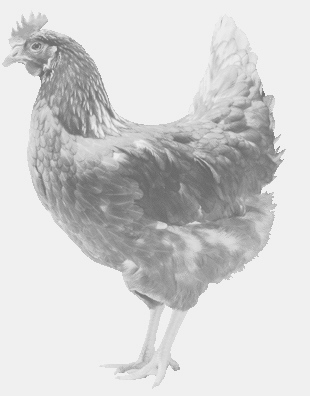  drůbežárna Vadín, www.drubezsvoboda.cz 569489358, 777989857NOSNÉ KUŘICE  barva červená a černáStáří:    17 týdnůCena:   235,- Kč/kusSobota 4. března 2023V 15.55 h.– Lípa n/Orl.u hasičské zbrojniceMožno objednat:569 489 358,svoboda.lucice@seznam.cz